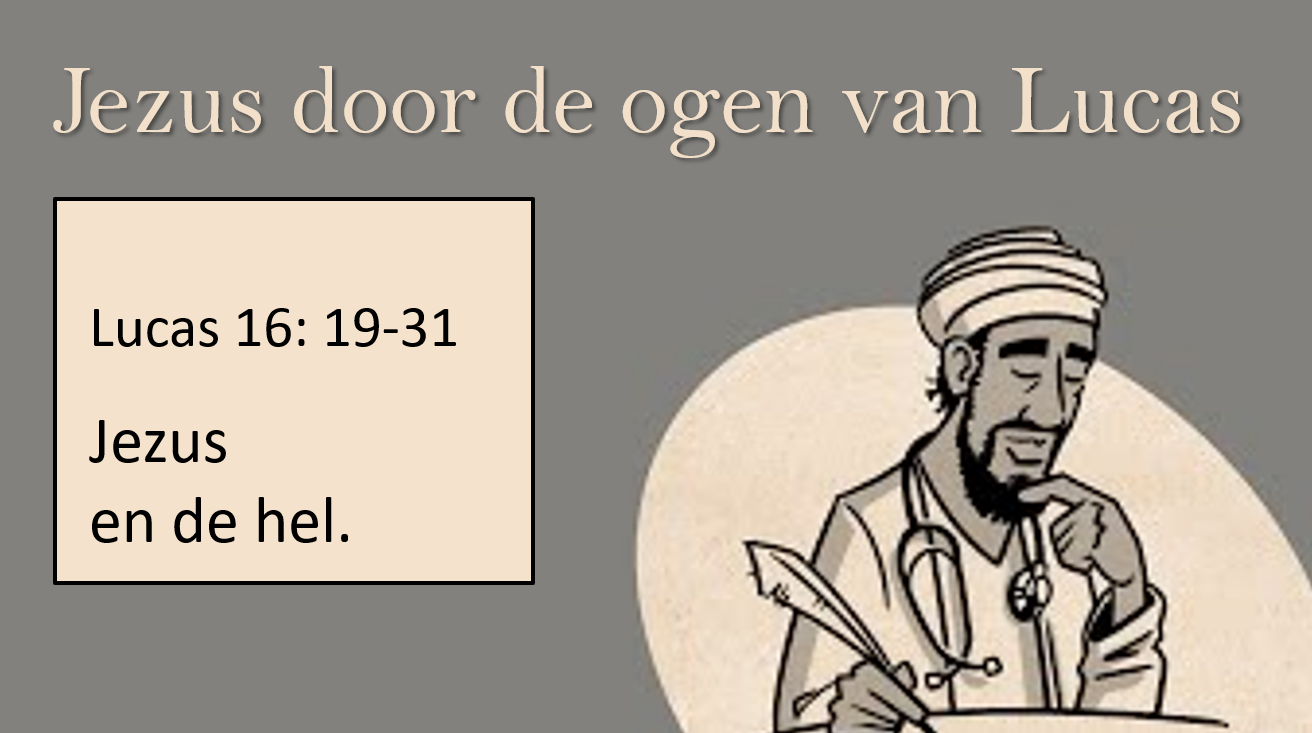 
Korte samenvatting van de preekDe hel, een moeilijk en misschien zelfs verfoeilijk onderwerp, maar aangezien Jezus er vaak over sprak is het toch goed te luisteren.
Jezus en de hel1) Hij waarschuwt er vrome kerkmensen mee
In Lucas valt op dat Jezus met buitenstaanders en zondaars de maaltijd viert (15: 1-2). Over de hel spreekt hij vooral in confrontatie met vijandige kerkmensen (16:14), en om zijn leerlingen te  waarschuwen. Conclusie:  Laat oordeel over buitenstaanders aan God over, en luister voor jezelf.2) Hij wijst ermee op de ernst van het kwaad
Jezus schetst 2 lijnen: Die van de rijke man, die zijn identiteit vindt in zijn rijkdom en status, en zo egoïstisch en gierig wordt. Zo die je al iets van de hel ontstaan voorde dood. En die van Lazarus. Dat een naam genoemd wordt in een gelijkenis is opvallend: God is mijn hulp, dat is de identiteit van deze arme.
Voor beide mannen loopt de lijn door na de dood:
De rijke is nog niks verandert: hij kijkt neer op Lazarus, luistert nog steeds niet, heeft geen berouw en volhard in zijn egoïsme. Lazarus vindt nu totaal zijn hulp en troost bij God.Conclusie:  Zoek je identiteit in God/Jezus, anders wordt je zelfgericht, sluit je je af van God en de naaste, begint de hel hier en loopt de lijn straks door.3) Hij troost er de armen mee
Al in de psalmen klikt de stem van Lazarus (de vrome), die om recht vraagt tegenover de goddeloze volksgenoot, die uitbuit en geweld gebruikt (vb Ps 9). In dit verhaal laat Jezus ziet dat God gerechtigheid zal verschaffen: zie vers 25. Gaan voor liefde en vergeving is alleen mogelijk als we weten dat God vergeldt en recht verschaft.4) Hij is zelf door de hel gegaan
Angst voor de hel verandert mensen niet (Lazarus terugsturen heeft geen zin). Wat mensen verandert is Gods Woord dat vertelt dat Gods liefde zo groot is dat Hij in Jezus zelf de hel voor zijn rekening nam. Jezus’ spreken over de hel brengt je bij zijn liefde.Tenslotte
Dan zijn er nog vele vragen, maar laat die aan Jezus: Hij is liefde en doet recht.Preekbespreking en gebed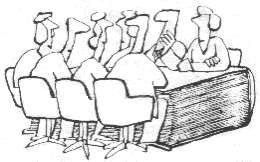 Wil je de preek nog naluisteren waar dit de bespreking bij is, dan kun je de preek hier terug luisteren (preek 20 februari) https://www.youtube.com/channel/UCKUh0lxf366wXiyXt2NrRJQ 

Bespreking1) reactie’s op de preek en het onderwerp van de serie
- maak even kort een rondje, waarin iedereen gelegenheid krijgt te reageren op wat in de preek naar voren gebracht werd. Wat deed het je? Wat leerde je?

2) GespreksspelBespreek de stellingen hieronder. Gebruik daar bij eventueel deze spelvorm:
Op een tafel zijn speelkaarten in een cirkel gelegd, waarbij grofweg de helft van de kaarten in de lengte ligt en de helft dwars. In het middel ligt een stapeltje tekstkaarten met de witte kant naar boven. Ieder groepslid zet zijn pionnetje ergens op de cirkel. Vervolgens wordt met de dobbelsteen gooit men om de beurt met de dobbelsteen. Daarbij loopt men het  geworpen aantal ogen gelopen. Komt een deelnemer op een dwarse kaart, dan moet hij of zij een tekstkaart pakken, voorlezen, en een reactie geven op de tekst die erop staat. Anderen mogen kort reageren. Komt iemand op een kaart die in de lengte ligt dan hoeft men geen vraag te beantwoorden.De teksten die op de tekstkaarten staan zijn:Speelt angst voor de hel een rol in jouw leven? Kun je daar iets meer overtellen.Wat vind je van de volgende stelling: ‘Wij praten veel minder over het komende oordeel en Gods straf over de zonde, dan de Bijbelschrijvers’?In Psalm 56 dicht David: 	Wees mij genadig, God, want ze bedreigen mij,		de hele dag bestoken en bestrijden ze mij.		Gaan zij hun straf ontlopen?		Toon uw toorn, God, en sla dat volk neer!  (vers 2 en 8)	Kun je je situaties voorstellen waarin je een soortgelijk gebed zou bidden?Kan angst voor de hel een motief zijn om te gaan geloven? Kun je dat gebruiken in evangelisatiegesprekken?Hoe verhoudt zich het feit dat God woedend is over de zonde met het feit dat Hij liefde is?Kun je als christen zeggen, zoals C.S.Lewis deed, dat je het leerstuk van de hel verfoeilijk vindt?Wat is je opgevallen bij het lezen van dit hoofdstuk? Bespreek die punten.Kun je als christen zeggen, zoals C.S. Lewis deed, dat je het leerstuk van de hel verfoeilijk vindt?Aan het eind van de Narniaverhalen schetst C.S. Lewis een nieuwe aarde. Op die aarde loopt tot zijn eigen verbazing een man rond die zijn hele leven gezocht heeft naar de afgod Tash. Hij krijgt echter van Aslan te horen: ‘Geliefde, als je diepste verlangen niet een verlangen naar Mij geweest was, zou je niet zo lang en zo volhoudend gezocht hebben. Want ieder vindt wat hij werkelijk zoekt.’ Wat vind je van deze gedachte?‘Wie de boodschap van Gods oordeel en de hel uit de Bijbel haalt, houdt slechts een slap verhaal over.’ Ben je het daarmee eens? In welk opzicht maken ‘oordeel en ‘hel’ het verhaal sterker?Spreek je weleens met mensen om je heen over hun visie op het leven na dit leven? Welke ideeën kom je dan tegen? Kun je ook iets kwijt over jouw geloof op dit punt?
3) filmpje bespreken
Gert Jan Roest, een christelijk gereformeerde gemeentestichter uit Amsterdam, heeft zijn verschuivende visie op hemel en hel onder woorden gebracht in 7 stellingen. Je kunt het filmpje vinden op YouTube: https://www.youtube.com/watch?v=JHtvHE-7LOA&ab_channel=Lazarus 
Kijk samen het filmpje (7.45 min) en bespreek het daarna. 
GebedSchrijf op een poster de woorden ‘God is woedend over….’. Schrijf daar samen zoveel mogelijk zaken bij die Gods woede oproepen. 
Laat ieder nu een tijdje in stilte nadenken over welke van die zaken ook in zijn of haar eigen leven voorkomen, of aan welke zaken men mede schuldig is.
Daarna volgt een gebed waarin ieder hardop schuld kan belijden, maar waarin er ook voldoende stilte is zodat ieder persoonlijk zijn schuld kan belijden.
b. Inventariseer de gebedspunten die er leven, verdeel die over degenen die voor willen gaan in gebed, en bidt samen.
Nog wat leesvoerUit Basics van de Bijbel, Jasper Klapwijk, hoofdstuk 1515.1	Wat moet je met de hel?Uit een onderzoek van ruim tien jaar geleden bleek dat van de ondervraagde christenen slechts een kwart geloofde in het bestaan van de hel, terwijl twee derde van hen in het bestaan van de hemel geloofde. Het idee van eeuwige pijniging en straf is voor ons maar heel moeilijk te aanvaarden. Van al de paragrafen in dit boek heb ik het meest tegen deze aangehikt. Het volgende citaat van C.S. Lewis sprak me dan ook zeer aan: ‘Er is geen leerstuk dat ik, als het in mijn vermogen lag, liever uit het christelijk geloof zou willen verwijderen dan dit. Men vertelt ons dat het een verfoeilijke leer is – en om de waarheid te zeggen: ook ik verfoei haar uit de grond van mijn hart.’ En toch kan dit leerstuk niet uit het christelijk geloof verwijderd worden. Het was namelijk Jezus zelf, de verpersoonlijking van liefde en genade, die met regelmaat de hel ter sprake bracht. Wie het bestaan van de hel ontkent, negeert een wezenlijk onderdeel uit het onderwijs van Jezus en houdt daardoor niet meer dan een slap verhaal over.Bloedstollende beeldtaalJezus beschrijft de eeuwige straf met vreselijke beelden. Hij gebruikt voor de plaats van de eeuwige straf het woord ‘Gehenna’. Gehenna was een andere naam voor het Hinnomdal, dat ten zuiden van Jeruzalem ligt. Op die plek waren in het verleden kinderoffers gebracht (2 Kon. 23:10; Jer. 7:23, 31). Later werd het de plaats waar afval verbrand werd en waar kadavers van dieren en lijken van misdadigers werden achtergelaten. Jezus spreekt dan ook over de hel als de plaats ‘waar de wormen blijven knagen en het vuur niet dooft’ (Mar. 9:48). Een van de gelijkenissen van Jezus gaat over een rijke man die dagelijks uitbundig feestvierde, maar geen oog had voor de arme bedelaar, Lazarus, die bij de poort van zijn huis lag. Na zijn sterven waren de rollen omgedraaid: ‘Toen hij in het dodenrijk, waar hij hevig gekweld werd, zijn ogen opsloeg, zag hij in de verte Abraham met Lazarus aan zijn zijde. Hij riep: “Vader Abraham, heb medelijden met mij en stuur Lazarus naar me toe. Laat hem het topje van zijn vinger in water dompelen om mijn tong te verkoelen, want ik lijd pijn in deze vlammen”’ (Luc. 19:23-24). Op momenten dat Jezus waarschuwt om niet voor de zonde te kiezen, brengt hij ook vaak de hel ter sprake. Zo zei Hij: ‘Als je voet je op de verkeerde weg brengt, hak hem dan af: je kunt beter kreupel het leven binnengaan dan in het bezit van twee voeten in de Gehenna geworpen worden. En als je oog je op de verkeerde weg brengt, ruk het dan uit: je kunt beter met één oog het koninkrijk van God binnengaan dan in het bezit van twee ogen in de Gehenna geworpen worden, waar de wormen blijven knagen en het vuur niet dooft’ (Mar. 9:44-48).Moeten we deze beelden van de hel nu letterlijk nemen? Ik denk het niet. Dat blijkt alleen al uit het feit dat Jezus de hel de ene keer beschrijft als een eeuwig brandend vuur (Mat. 18:8; 25:41) en de andere keer als de uiterste duisternis (Mat. 25:30). Maar is dat een geruststelling? Misschien is de werkelijkheid nog wel erger dan deze beelden. Wat is Bijbels gezien het ultieme geluk? Dat is een leven in de nabijheid van God, omringd door zijn liefde. David zegt daarover in een van zijn liederen: ‘Ik zeg tot de heer: “U bent mijn Heer, mijn geluk, niemand gaat u te boven.” (...) U wijst mij de weg naar het leven: overvloedige vreugde in uw nabijheid, voor altijd een lieflijke plek aan uw zijde’ (Ps. 16:2, 11). Voor dat geluk zijn wij mensen geschapen. Door te zondigen hebben we onszelf van God en zijn liefde afgekeerd. Dat brengt nu al onvoorstelbaar veel ellende, pijn en verdriet met zich mee. De ultieme ellende is echter een bestaan zonder God, waarin Hij zijn handen van zorg en liefde van de mens aftrekt en hem volledig overgeeft aan de zonde. Dat is de hel. Als Jezus terugkomt, schrijft Paulus, ‘dan straft hij hen die God niet erkennen en het evangelie van onze Heer Jezus niet gehoorzamen. Ze zullen voor eeuwig worden verstoten, ver van de Heer en van zijn kracht en majesteit’ ( 2 Tess. 1:8-9).‘Ik ken jullie werkelijk niet,’ zal Jezus straks zeggen tegen de mensen die geen rekening gehouden hebben met Hem en zijn komst (Mat. 25:12; Luc. 13:27). Dat is erger dan eeuwig vuur en uiterste duisternis.Consequentie van eigen keuzeIk denk dat onze grootste weerstand tegen het idee van de hel als een plaats van eeuwige kwelling verband houdt met het feit dat wij dat als onrechtvaardig ervaren. Welke zonde is groot genoeg en welke mens slecht genoeg om zo’n straf te verdienen?! Maar bij deze manier van denken vergeten we twee dingen. Allereerst is de zonde Bijbels gezien opstand tegen de almachtige God. In ons rechtssysteem is het al zo dat misdaden tegen de regering of het koningshuis zwaarder worden aangepakt dan misdaden tegen medeburgers. Met dat in het achterhoofd is het te verwachten dat op de zonde tegen God een bijzonder zware straf staat. De Heidelbergse Catechismus, een van de geloofsdocumenten van de protestantse kerken, zegt het zo: ‘Daarom eist (Gods) gerechtigheid dat de zonde, die tegen de allerhoogste majesteit van God begaan is, ook met de zwaarste, dat is met de eeuwige straf aan lichaam en ziel gestraft wordt’ (zondag 4).In de tweede plaats kenschetst de Bijbel de hel niet alleen als de straf op de zonde, maar ook als de consequentie van de keuzes die de mens zelf maakt. Zoals ik in hoofdstuk 3 al schreef is zondigen meer dan het begaan van een aantal overtredingen tegen de regels die God gesteld heeft. De kern van de zonde is dat de mens eigen baas wil zijn en los van God zijn leven wil leven, dat hij zijn geluk en identiteit ergens anders zoekt dan bij God. Dan komt de mens zelf in het centrum te staan. De gevolgen daarvan beginnen al in dit leven. Mensen zoeken hun geluk in zaken die dat ten diepste niet kunnen geven. Dat maakt hen zelfgericht. Het wordt moeilijk om er in echte liefde te zijn voor een ander, omdat ze die ander nodig hebben voor hun eigen geluk. Als het tegenzit, dan zoeken ze de oorzaak bij de omstandigheden of bij de ander, in plaats van te erkennen dat ze door hun keuze tegen God zelf de ellende hebben veroorzaakt. Ze zoeken hun geluk bij afgoden, maar die stellen hoge eisen en vallen tegen. Daardoor vervreemden ze steeds verder van God en zijn bedoeling met het leven. Het leidt uiteindelijk tot situaties van liefdeloosheid, uitbuiting en onrecht. Het leven kan soms in een regelrechte hel ontaarden als mensen vooral hun eigen geluk najagen en geen oog hebben voor de mensen die daar het slachtoffer van worden.Als je in dit leven jezelf en je eigen wensen centraal stelt, dan is de kans groot dat je nog in dit leven ervaart dat dat niet werkelijk gelukkig maakt. Zeker is dat God je uiteindelijk aan je eigen keuzes zal overleveren. Als je echter God en zijn koninkrijk centraal stelt, dan zul je al in dit leven diepe en blijvende vreugde ervaren. Na dit leven zal die vreugde volkomen zijn. C.S. Lewis zei daarover: ‘Er zijn uiteindelijk maar twee soorten mensen; degenen die tegen God zeggen: “Uw wil geschiede,” en degenen tegen wie God zegt: “Jouw wil geschiede.” Allen die in de Hel zijn kiezen daar zelf voor. Zonder die keuze zou de Hel niet bestaan. Geen ziel die ernstig en standvastig naar de vreugde verlangt, zal dat doel missen. Wie zoekt, vindt. Voor wie klopt, gaat de deur open.’ Een treffende illustratie hiervan is de gelijkenis van de rijke man en de arme Lazarus, die ik al eerder aanhaalde (Luc. 16:19-31). Het is opvallend dat de arme man een naam heeft: Lazarus, wat betekent: God is mijn hulp. Met die naam wordt hij getypeerd, dat is zijn identiteit. De rijke man heeft geen naam, zijn identiteit is zijn rijkdom, daarin vindt hij zijn geluk. Daarom kan hij daar ook niet van delen. Maar als de rijke man door de dood zijn rijkdom kwijtraakt, is hij niemand meer, terwijl de arme Lazarus na zijn sterven zijn naam behoudt en ten volle ervaart wat het betekent dat God zijn hulp is.Eindelijk gerechtigheidEen ander opvallend aspect van deze gelijkenis is dat onrecht rechtgezet wordt. Als de rijke man zijn nood klaagt, krijgt hij dit antwoord: ‘Kind, bedenk wel dat jij je deel van het goede al tijdens je leven hebt ontvangen, terwijl Lazarus niets dan ongeluk heeft gekend; nu vindt hij hier troost, maar lijd jij pijn’ (Luc. 16:25). Stel dat God iedereen een plaats in zijn koninkrijk zou geven, ongeacht iemands daden in dit leven, dan zouden de rijke man en de arme Lazarus daar genoeglijk naast elkaar moeten zitten. Dat zou toch tergend onrechtvaardig zijn! De rijken van deze wereld exploiteren de armen op een gruwelijke manier. Het is goed om dan te weten dat God uiteindelijk het onrecht teniet zal doen en het kwaad zal straffen. In een wereld waar namen als Auschwitz, Srebrenica en vele andere, herinneringen oproepen aan grenzeloos geweld en onrecht, is het nodig dat we het bestaan van de hel erkennen. God is geen lievige God, maar een God die het kwaad en het onrecht haat en alles uiteindelijk zal vergelden. Als wij het makkelijker vinden om te geloven in een hemel dan in een hel, zegt dat ook iets over ons besef van rechtvaardigheid.Bewijs van Gods liefdeAan het begin van deze paragraaf stelde ik dat wie de boodschap over de hel uit de Bijbel verwijdert, uiteindelijk een slap verhaal overhoudt. Een slap verhaal, omdat daarin geen oog meer is voor de gekrenkte heiligheid van God en de noodzaak dat dat kwaad wordt bestraft. Erger nog: omdat we dan niet langer de intensiteit van Gods liefde kunnen peilen. Johannes schrijft: ‘En hierin is Gods liefde ons geopenbaard: God heeft zijn enige Zoon in de wereld gezonden, opdat we door hem zouden leven. Het wezenlijke van de liefde is niet dat wij God hebben liefgehad, maar dat hij ons heeft liefgehad en zijn Zoon heeft gezonden om verzoening te brengen voor onze zonden’ (1 Joh. 4:9-10).De angst voor de hel zal mensen niet veranderen en dichter bij God brengen, omdat angst ten diepste zelfgericht is. Alleen mensen die diep onder de indruk zijn van Gods liefde kunnen werkelijk veranderen. God ging in zijn liefde zover dat Hij in zijn Zoon Jezus zelf mens werd en de straf die wij verdiend hadden voor zijn rekening nam. Zo bracht Hij verzoening voor onze zonden. Aan het kruis ging Jezus door de hel. In de beschrijving van zijn lijden herkennen we de beelden die voor de hel gebruikt worden. Jezus hing in de buitenste duisternis (Mat. 27:45), Hij werd gekweld door verschrikkelijke dorst (Joh. 19:28). Maar uiteindelijk waren dat slechts uitingen van de meest verschrikkelijke werkelijkheid. Aan het kruis riep Jezus uit: ‘Mijn God, mijn God, waarom hebt u mij verlaten?’ (Mat. 27:46). Dat is de hel: van God verlaten zijn. Hoe hechter een relatie is, hoe erger het is als die verbroken wordt. Hier werd de eeuwig diepe liefdesrelatie tussen de Vader en de Zoon verbroken! Daarmee vergeleken vallen al ons lijden en al onze helse ervaringen in het niet. Zover ging Hij in zijn liefde voor ons !Alleen je eigen verhaalIn de boeken over Narnia, geschreven door C.S. Lewis, spreekt de leeuw Aslan verschillende keren deze woorden: ‘No one is told any story, but their own’ (‘Iedereen krijgt alleen maar zijn eigen verhaal te horen’). Dat is ook de boodschap van Jezus. Wij willen graag weten welke weg God met mensen zal gaan in de eeuwigheid, maar op dat soort vragen krijgen we alleen dit antwoord: ‘Bemoei je met je eigen zaken.’De evangelist Johannes vertelt dat Jezus na zijn opstanding uit de dood Petrus weer in genade aanneemt (nadat Petrus in de nacht van Jezus’ arrestatie drie keer had ontkend dat hij Jezus kende). Petrus krijgt dan ook op een bedekte manier te horen hoe hij later aan zijn eind zal komen. Zijn oog valt daarna op Johannes en hij vraagt: ‘En wat gebeurt er met hem, Heer?’ Het antwoord van Jezus is: ‘Het is niet jouw zaak of hij in leven blijft totdat ik kom. Maar jij moet mij volgen’ (Joh. 21:21-22). Anders gezegd: bemoei je met je eigen zaken en richt je vooral op je eigen verantwoordelijkheid. Dat antwoord moet voor ons afdoende zijn als wij benieuwd zijn hoe God bepaalde mensen zal oordelen en of dat oordeel wel rechtvaardig is. En het is ook afdoende, omdat we Jezus Christus als onze Heer en redder hebben leren kennen. Iemand die zijn liefde zo overtuigend heeft bewezen, kunnen we ook vertrouwen als Hij rechtspreekt over eeuwig oordeel en eeuwige straf. 